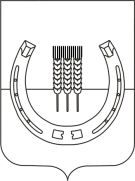 АДМИНИСТРАЦИЯСПАССКОГО СЕЛЬСКОГО ПОСЕЛЕНИЯСПАССКОГО МУНИЦИПАЛЬНОГО РАЙОНАПРИМОРСКОГО КРАЯПОСТАНОВЛЕНИЕ26 декабря 2023 года                             с. Спасское	                                                № 112Об утверждении порядка использования гражданами земель илиземельных участков, находящихся в муниципальной собственности Спасского сельского поселения Спасского муниципального района, для возведения гаражей, являющихся некапитальными сооружениями,либо для стоянки технических или других средств передвиженияинвалидов вблизи их места жительства	В соответствии с Земельным кодексом Российской Федерации, Федеральным законом от 6 октября 2003 года № 131-ФЗ «Об общих принципах организации местного самоуправления в Российской Федерации», Федеральным законом от 05 апреля 2021 года № 79-ФЗ «О несении изменений в отдельные законодательные акты Российской Федерации», Федеральным законом от 25 октября 2001 года № 137-ФЗ «О введении в действие Земельного кодекса Российской Федерации, постановлением Правительства Приморского края от 10 ноября 2021 № 717-пп «О Порядке утверждения схемы размещения объектов, на основании которых осуществляется использование земель или земельных участков, находящихся в государственной или муниципальной собственности, для возведения гражданами гаражей, являющихся некапитальными сооружениями, либо для стоянки технических или других средств передвижения инвалидов вблизи их места жительства, , руководствуясь Уставом Спасского сельского поселения, администрация Спасского сельского поселенияПОСТАНОВЛЯЕТ: 	1.Утвердить Порядок использования гражданами земель или земельных участков, находящихся в муниципальной собственности Спасского сельского поселения  Спасского муниципального района, для возведения гаражей, являющихся некапитальными сооружениями, либо для стоянки технических или других средств передвижения инвалидов вблизи их места жительства (Приложение 1).	2. Утвердить форму схемы размещения на землях или земельных участках, находящихся в муниципальной собственности Спасского сельского поселения Спасского муниципального района, гаражей, являющихся некапитальными сооружениями, и стоянок технических или других средств передвижения инвалидов вблизи их места жительства на территории Спасского сельского поселения Спасского муниципального района (Приложение 2).3. Настоящее постановление вступает в силу с момента официального опубликования.4. Контроль за выполнением настоящего постановления оставляю за собой.И.о. главыСпасского сельского поселения 					В.А. ЕременкоПриложение № 1к постановлению администрацииСпасского сельского поселенияот 26.12.2023 года № 112ПОРЯДОКиспользования гражданами земель или земельных участков, находящихся в муниципальной собственности Спасского сельского поселения Спасского муниципального района, для возведения гаражей, являющихся некапитальными сооружениями, либо для стоянки технических или других средств передвижения инвалидов вблизи их места жительства	1. Настоящий порядок использования земель или земельных участков, находящихся в муниципальной собственности Спасского сельского поселения Спасского муниципального района, для возведения гражданами гаражей, являющихся некапитальными сооружениями, либо для стоянки технических или других средств передвижения инвалидов вблизи их места жительства (далее – Порядок) разработан в соответствии со статьей 39.36-1 Земельного кодекса Российской Федерации, для возведения гражданами гаражей, являющихся некапитальными сооружениями, либо стоянок технических или других средств передвижения инвалидов вблизи их места жительства» и устанавливает правила разработки и утверждения схемы размещения гаражей, являющихся некапитальными сооружениями, либо для стоянки технических или других средств передвижения инвалидов вблизи их места жительства, на землях или земельных участках, находящихся в муниципальной собственности Спасского сельского поселения Спасского муниципального района (далее – схема размещения), порядок использования гражданами земельных участков, находящихся в муниципальной собственности Спасского сельского поселения Спасского муниципального района, для размещения гаражей, являющихся некапитальными сооружениями, либо для стоянки технических или других средств передвижения инвалидов вблизи их места жительства.	2. Схема размещения некапитальных гаражей (стоянок) представляет собой документ, определяющий места (с указанием их номеров, площади и границ) возведения некапитальных гаражей либо стоянок, и состоит из текстовой части, содержащей сведения: 	- о виде объекта (стоянки), площади, адресных ориентирах, требованиях к внешнему виду объекта (стоянки), кадастровых номерах земельных участков (при наличии) или номерах кадастровых кварталов, включаемых в схему размещения некапитальных гаражей (стоянок), технических характеристик (предельных параметров) гаражей, возведение которых возможно на землях или земельных участках, включенных в схему размещения некапитальных гаражей (стоянок);	- сроке размещения некапитального гаража (стоянки) и графической части, разрабатываемой в виде карты Спасского сельского поселения с предусмотренными на ней (на них) возможными местами размещения объектов (стоянок). Схема размещения некапитальных гаражей (стоянок) утверждается на срок не более 5 лет.	3. При разработке проекта схемы размещения некапитальных гаражей (стоянок) следует руководствоваться следующими требованиями:	Земли и (или) земельных участков, находящихся в муниципальной собственности, расположенных на территории Приморского края, для возведения гражданами гаражей, являющихся некапитальными сооружениями, либо для стоянки технических или других средств передвижения инвалидов вблизи их места жительства на основании утверждаемой схемы размещения таких объектов, утвержденного постановлением Правительства Приморского края.	4. Разработка схемы размещения осуществляется администрацией Спасского сельского поселения Спасского муниципального района на основании результатов инвентаризации, проводимой в порядке, установленном муниципальным правовым актом.	5. Предложения о включении в схему размещения формируются с учетом результатов инвентаризации, сведений Единого государственного реестра недвижимости, предложений физических лиц органов местного самоуправления, в том числе уполномоченных на предоставление земельных участков. Предложение о включении земельных участков в схему размещения должно содержать место размещения на картографической основе в масштабе, обеспечивающем читаемость графической информации.	6. Включение в схему размещения осуществляется по согласованию с отделом градостроительства, земельных и имущественных отношений администрации Спасского муниципального района, путем направления в их адрес проекта схемы размещения, содержащей сведения, предусмотренные в пункте 8 Порядка.	7. Схема размещения составляется в системе координат МСК-23 с использованием актуальных материалов инженерно-геодезических изысканий в масштабе 1:500 и сведений государственного кадастра недвижимости.	8. Схема размещения утверждается в порядке, установленном разделом 2 Порядка использования земель или земельных участков, находящихся в государственной или муниципальной собственности, расположенных на территории Спасского сельского поселения, для возведения гражданами гаражей, являющихся некапитальными сооружениями, либо для стоянки технических или других средств передвижения инвалидов вблизи их места жительства на основании утверждаемой администрацией поселения схемы размещения таких объектов, утвержденного постановлением Правительства  Приморского края 	9. В схему размещения могут быть внесены изменения в порядке, установленном для её разработки и утверждения, в случаях, установленных пунктами 2.14, 2.15 Порядка использования земель или земельных участков, находящихся в государственной или муниципальной собственности, расположенных на территории Приморского края для возведения гражданами гаражей, являющихся некапитальными сооружениями, либо для стоянки технических или других средств передвижения инвалидов вблизи их места жительства на основании утверждаемой органами местного самоуправления поселения или городских округов схемы размещения таких объектов, утвержденного постановлением Правительства Приморского  края от 10.11.2021 года № 717-пп.	10. Утвержденная схема размещения и вносимые в нее изменения подлежат опубликованию в порядке, установленном для официального опубликования муниципальных правовых актов, а также размещению на официальном сайте Спасского сельского поселения Спасского муниципального района в информационно-телекоммуникационной сети «Интернет».	11. Схема размещения может предусматривать размещение некапитальных гаражей, возведенных до дня вступления в силу Федерального закона от 05 апреля 2021 года № 79-ФЗ «О внесении изменений в отдельные законодательные акты Российской Федерации», а также стоянок средств передвижения инвалидов, предоставленных им до дня вступления в силу Федерального закона от 05 апреля 2021 года № 79-ФЗ «О внесении изменений в отдельные законодательные акты Российской Федерации». Включение в схему размещения таких некапитальных гаражей либо стоянок средств передвижения инвалидов осуществляется в соответствии с настоящим Порядком.	12. Право на использование земель или земельных участков для возведения некапитальных гаражей имеют граждане, в течение последних 5 лет до подачи заявления проживающие (факт проживания по месту жительства подтверждается регистрацией с учетом положений статьи 6 Закона Российской Федерации от 25 июня 1993 года № 5242-1 «О праве граждан Российской Федерации на свободу передвижения, выбор места пребывания и жительства в пределах Российской Федерации» или судебным решением) на территории сельского населенного пункта, в границах которого испрашивается земельный участок.	Действие абзаца первого настоящего пункта не распространяется на граждан, признанных инвалидами.	13. Возведение гражданами некапитальных гаражей либо стоянки средств передвижения инвалидов осуществляется в местах, определенных схемой размещения, на основании постановления администрации Спасского сельского поселения о согласовании места размещения некапитального гаража либо для стоянки средств передвижения инвалидов (далее – постановление).	14. Постановление издается на основании заявления заинтересованного лица (далее – заявитель), поданного в администрацию Спасского сельского поселения Спасского муниципального района сроком до 5 лет, без взимания платы.	15. Заявление о согласовании места размещения некапитального гаража либо для стоянки средств передвижения инвалидов (далее – заявление) подаются или направляются заявителем, либо его представителем лично или посредством почтовой связи на бумажном носителе, либо в форме электронных документов с использованием информационно-телекоммуникационной сети «Интернет».	16. В заявлении должны быть указаны:	1) фамилия, имя, отчество (при наличии), место жительства заявителя, реквизиты документа, удостоверяющего личность заявителя;	2) фамилия, имя, отчество (при наличии), представителя заявителя и реквизиты документа, подтверждающего его полномочия в случае, если заявление подается представителем заявителя (к заявлению прилагается копия документа, удостоверяющего личность заявителя или представителя заявителя в случае, если заявление подается представителем заявителя, а также копия документа, подтверждающего полномочия представителя заявителя);	3) почтовый адрес, адрес электронной почты, номер телефона для связи с заявителем или представителем заявителя;	4) вид объекта или цель использования земель (земельного участка) (для возведения некапитального гаража (стоянки);	5) порядковый номер места возведения некапитального гаража (стоянки) средств передвижения инвалидов в соответствии со схемой размещения;	6) кадастровый номер земельного участка (указывается в случае, если планируется использование образованного земельного участка или его части);	7) кадастровый номер квартала (указывается в случае если планируется возведение некапитального гаража на землях);	8) срок использования земель или земельного участка, который не может превышать 5 лет.	17. К заявлению по желанию заявителя прилагаются:	1) выписка из Единого государственного реестра недвижимости о земельном участке, на котором планируется возведение некапитального гаража;	2) справка, подтверждающая факт установления инвалидности, выданная федеральным государственным учреждением медико-социальной экспертизы, по форме, утвержденной уполномоченным федеральным органом исполнительной власти (в случае, если заявление подается инвалидом).	В случае непредставления документов, указанных в настоящем пункте, уполномоченный орган запрашивает такие документы (сведения) в рамках межведомственного взаимодействия у государственных органов и подведомственных государственным органам организаций, в распоряжении которых они находятся в соответствии с нормативными правовыми актами.	Документы, указанные в настоящем пункте, представляются в надлежащим образом заверенных копиях либо в случае подачи заявления лично - в копиях с одновременным представлением оригиналов, которые после проверки соответствия копий оригиналам возвращаются заявителю.	18. Заявления рассматриваются в порядке их поступления в течение 30 дней со дня регистрации. В случае, если на дату поступления заявления на рассмотрении находится представленное ранее другим гражданином заявление, испрашиваемое место для размещения некапитального гаража либо для стоянки средств передвижения инвалидов в которых частично или полностью совпадают, администрация Спасского сельского поселения принимает решение о приостановлении срока рассмотрения поданного позднее заявления и в течение трех рабочих дней со дня принятия решения о приостановлении направляет его заявителю. Срок рассмотрения поданного позднее заявления приостанавливается до принятия решения, по ранее поступившему заявлению.Администрация Спасского сельского поселения принимает решение об отказе в предоставлении права на использование земель или земельного участка в следующих случаях:	1) заявление подано с нарушением требований, установленных пунктом 16 настоящего Порядка, либо приложенные к заявлению документы не соответствуют пунктам 16, 17 настоящего Порядка;	2) в представленных заявителем документах выявлена недостоверная, искаженная или неполная информация;	3) с заявлением обратилось ненадлежащее лицо либо заявление подано в неуполномоченный орган;	4) место возведения некапитального гаража или стоянки не предусмотрено Схемой размещения или ей не соответствует;	5) земельный участок, на котором планируется возведение некапитального гаража либо стоянки, предоставлен физическому или юридическому лицу;	6) в заявлении указаны вид объекта или цель использования земель (земельного участка), не предусмотренные статьей 39.36–1 Земельного кодекса Российской Федерации;	7) в отношении земельного участка, испрашиваемого для возведения некапитального гаража, либо стоянки, начаты процедуры, принято решение либо заключено соглашение, предусмотренные подпунктом 2.3.15 пункта 2.3 Порядка использования земель или земельных участков, находящихся в государственной или муниципальной собственности, расположенных на территории Приморского края, для возведения гражданами гаражей, являющихся некапитальными сооружениями, либо для стоянки технических или других средств передвижения инвалидов вблизи их места жительства на основании утверждаемой органами местного самоуправления поселений или городских округов схемы размещения таких объектов, утвержденного постановлением Правительством Приморского края от 10.11.2021 № 717-пп;	8) испрашиваемый для возведения некапитального гаража либо стоянки земельный участок расположен на территории сельского населенного пункта, в границах которого заявитель (за исключением граждан, являющихся инвалидами) не зарегистрирован по месту жительства в течение последних 5 лет (факт проживания по месту жительства не подтвержден судебным решением);	9) испрашиваемый земельный участок предназначен для размещения здания или сооружения в соответствии с государственной программой Российской Федерации, государственной программой Приморского края или адресной инвестиционной программой;	10) в отношении испрашиваемого земельного участка имеется ранее поступившее заявление от другого лица, отвечающее требованиям, предъявляемым к форме и содержанию заявления, а также с приложенными документами, указанными в пункте 16 настоящего Порядка;	11) в отношении испрашиваемого места имеется ранее заключенный с иным лицом договор на возведение некапитального гаража, или иному лицу в соответствии с настоящим Порядком выдано разрешение на возведение некапитального гаража или разрешение на стоянку.	19. Постановление администрации Спасского сельского поселения должно содержать:	1) указание на лицо, в отношении которого принято такое решение;	2) вид объекта, который планируется разместить;	3) описание места размещения некапитального гаража либо стоянки средств передвижения инвалидов;	4) срок действия решения в соответствии со сроком, установленным пунктом 14 Порядка;	5) условия использования земельного участка, предусмотренные нормативными правовыми актами Спасского сельского поселения, в том числе в сфере благоустройства;	6) указание на возможность досрочного прекращения действия постановления по основаниям, предусмотренным пунктом 22 Порядка;	7) плату за использование;	8) указание на демонтаж некапитального гаража либо стоянки средства передвижения инвалидов при окончании срока действия решения.	20. В течение 10 рабочих дней администрация Спасского сельского поселения Спасского муниципального района направляет копию этого постановления в отдел градостроительства, земельных и имущественных отношений администрации Спасского муниципального района.	21. По истечении срока действия решения гражданин, надлежащим образом исполнявший свои обязанности по использованию земельного участка для размещения некапитального гаража либо для стоянки средства передвижения инвалидов, имеет при прочих равных условиях преимущественное право перед другими гражданами на размещение некапитальных гаражей либо для стоянки средств передвижения инвалидов на новый срок. Гражданин обязан письменно уведомить администрацию Спасского сельского поселения о желании продлить постановление до окончания срока его действия.	22. Действие решения прекращается в следующих случаях:	1) истечение срока действия решения, за исключением случая, указанного в пункте 21 Порядка;	2) поступление в администрацию Спасского сельского поселения от лица, которому выдано постановления, заявления о досрочном прекращении действия такого постановления;	3) невнесение платы за использование земельного участка, на котором размещен некапитальный гараж, в порядке, определенном постановлением;	4) размещение на земельном участке объекта, не предусмотренного постановлением;	5) земельный участок, на котором размещен некапитальный гараж либо стоянка средств передвижения инвалидов передан в пользование третьим лицам, либо некапитальный гараж или стоянка средств передвижения инвалидов используется не в соответствии решением.	23. В случае демонтажа некапитального гаража либо стоянки средства передвижения инвалидов гражданин, получивший решение, обязан сообщить об этом в администрацию Спасского сельского поселения в течение 10 дней с момента его демонтажа.	24. В случае если при размещении некапитального гаража либо стоянки средства передвижения инвалидов необходимы работы, связанные с разрытием грунта или вскрытием дорожных покрытий, то они осуществляются в соответствии с Правилами благоустройства на территории Спасского сельского поселения, утвержденных Муниципальным комитетом Спасского сельского поселеения.	25. Граждане, являющиеся инвалидами, имеют внеочередное право на использование земель или земельных участков, находящихся в муниципальной собственности, для возведения некапитальных гаражей либо стоянок.	26. Использование земель или земельных участков, находящихся в муниципальной собственности, для стоянки технических или других средств передвижения инвалидов вблизи их места жительства осуществляется бесплатно.ФОРМАПриложение № 1к постановлению администрацииСпасского сельского поселенияот 26.12.2023 года № 112СХЕМАразмещения на землях или земельных участках, находящихся в муниципальной собственности, гаражей, являющихся некапитальными сооружениями, и стоянок технических или других средств передвижения инвалидов вблизи их места жительства на территорииСпасского сельского поселенияЛИСТ СОГЛАСОВАНИЯк проекту постановления№ 112 от 26.12.2023 годаАдминистрацияСпасского сельского поселенияСпасского муниципального районаПриморского краяОб утверждении порядка использования гражданами земель илиземельных участков, находящихся в муниципальной собственности Спасского сельского поселения Спасского муниципального района, для возведения гаражей, являющихся некапитальными сооружениями,либо для стоянки технических или других средств передвиженияинвалидов вблизи их места жительства (наименование вопроса)Проект подготовлен (Ф.И.О.) Капаева А.В.Постановление (распоряжение) разослать: 1 экз.: в дело;1 зкз.: юрисконсульту МКУ «СКО» Капаевой А.В.Юрисконсульт МКУ «СКО»            _________________          Капаева А.В.					                                                                       (подпись)Передано специалисту отдела по делопроизводству «26» декабря 2023 года Примечание: Специалист отдела по делопроизводству рассылает копии постановлений и распоряжений в строгом соответствии со списком. Ответственность за качество указанного списка несет лично специалист, внесший проект распорядительного документа.№ п/пАдрес (местоположение) некапитального гаража либо стоянки средств передвижения инвалидовВид объекта (некапитальный гаража либо стоянка средств передвижения инвалидов)Площадь объектаСрок размещения некапитального гаража либо стоянки средств передвижения инвалидовИные сведения123456ДолжностьФамилия, инициалыДата поступления документана согласованиеЗамечание, подписьДата согласованияСтарший специалист 2 разряда А.Е. Полозова26.12.202326.12.2023